МУНИЦИПАЛЬНОЕ УЧРЕЖДЕНИЕ«УПРАВЛЕНИЕ ОБРАЗОВАНИЯ»ЭЛЬБРУССКОГО МУНИЦИПАЛЬНОГО РАЙОНАКАБАРДИНО-БАЛКАРСКОЙ РЕСПУБЛИКИ361624, Кабардино-Балкарская Республика, город Тырныауз, проспект Эльбрусский, №-39Тел.4-39-25, e-mail:ruelbrus@yandex.ru17.09.2018 г.                                                                                                                             № 184ПриказО проведении тематической проверки работы социальных педагогов, психологов ОО 	района.		На основании распоряжения Учредителя образовательных организаций  района 	ПРИКАЗЫВАЮ:Провести в срок до 15 апреля 2018 года документарную проверку  школ района   путем анализа и оценки сведений, содержащихся в документах образовательной организации по работе социальных педагогов.Для проведения проверки создать комиссию в составе:Мурачаева Л.Х.- заместитель начальника управления образования, председатель комиссии;Курданова Т.М.- методист по воспитательной работе, член комиссии;Атмурзаева А.И.- специалист управления образования;Моллаев А.И.-А.- начальник отдела опеки и попечительства;Кучмезова Л.Х.- социальный педагог управления образования.3. Директорам ОО представить документацию социальных педагогов согласно плану - заданию по осуществлению проверки до 5 апреля 2018года в МУ «Управление образования» (план - задание прилагается).	4.Комиссии (Кучмезова Л.Х.) обеспечить проведение документарной проверки работы социальных педагогов образовательных организаций и представить акт проверки для рассмотрения на совещании руководителей ОО в срок до 16 апреля 2018 года.5. Контроль за исполнением данного приказа оставляю за собой.Начальник управления  образования                             Н.АтакуеваПеречень документации социального педагога в ОО.1. Должностная инструкция, заверенная руководителем учреждения.
2. Режим работы социального педагога, заверенный руководителем учреждения.
3. Законы РФ, необходимые в работе социального педагога.
4. Постановления, распоряжения, приказы вышестоящих организаций, регламентирующие и определяющие содержание деятельности социально-психологической службы.
5. Приказы директора образовательного учреждения, регламентирующие работу социально-психологической службы (приказы «О создании и работе школьного Совета профилактики», «О назначении ответственного за работу по профилактике социального сиротства», «О создании и работе наркологического поста», «О создании и работе Службы медиации в ОО», «О школьных уполномоченных по правам ребенка»  и др.)6. Анализ работы за прошедший год (аналитический и статистический).
7. Планы работы социального педагога на учебный год, в который включена совместная работа с администрацией школы, психологом, классными руководителями, медицинским работником, Управляющим Советом и др.).
8. Планы совместной работы социального педагога школы с учреждениями системы профилактики (КДН, инспекторами ПДН, участковым инспектором и др.)..
9. Социальный паспорт школы за 3  года.
10. Картотека (списки учащихся по категориям, допускается электронный вариант):   
–  из многодетных семей;  
–  из малообеспеченных семей;  
–  из неблагополучных семей; 
–  дети с ограниченными физическими возможностями, дети- инвалиды;  
–  опекаемые дети; 
– состоящие на внутришкольном  учете в школе;   
– состоящие на учете в ОДН  и КДНиЗП; 
– склонные к бродяжничеству, суициду; 
– поставленные на бесплатное питание по категориям. 
Все списки необходимо формировать с максимально полно информацией.
11. Карточка индивидуального изучения, подростков, стоящих на учете в школе, ОДН, КДН и ЗП.
12. Программы реабилитации на каждую неблагополучную семью.
13. Протоколы Советов Профилактики. 14. Журнал учёта проведённых рейдов, акты обследования жилищно-бытовых условий семьи, включающие  полную  информацию  (дата проведения рейда, состав участников рейда, список семей, которые планировали посетить с отметкой о результатах посещения (удалось посетить родителей или лиц ,их заменяющих, или нет). 15. Информация о занятости учащихся «группы риска» во внеучебное время. 
16. Материалы о летней занятости учащихся, нуждающихся в социальной помощи (дети из малообеспеченных семей и многодетных семей, дети -инвалиды, опекаемые дети), учащихся «группы риска» (из неблагополучных семей, состоящих на внутришкольном учёте).
17. Информация о совершенных преступлениях и правонарушениях учащихся. Статистический отчет: цифровые данные УМВД о количестве случаев преступлений, дата свершения преступления, правонарушения, впервые или повторно совершил преступление или правонарушение, состоял ли на учете в школе или в ОДН на момент совершения преступления или правонарушения, категория семьи, чем занят учащийся во внеурочное время.
18.Журнал консультаций, с указанием темы консультации, для кого была проведена. 
19. Учет мер по социальной защите детей из социально-неблагополучных семей. Журнал учета оказанной помощи.
МуниципальнэIуэхущIапIэКъэбэрдей-БалъкъэрРеспубликэми Эльбрус муниципальнэкуейм щIэныгъэмкIэ и управленэ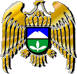 Муниципал учреждениеКъабарты-МалкъарРеспубликаныЭльбрус муниципал районнубилимбериууправлениясы